Draft Kent Domestic Retrofit Group meeting 17th Jan 2024 Microsoft Teams Call 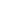 Present: Eve Lockton – Goddard, Thanet DC (retiring in March); Lucy Rivers, Domestic Energy Officer Thanet;  Lisa Hopkins, Home Energy Service Thanet District Council, Christine Kingham, TWBC PSH officer implementing energy efficiency schemes; Sandra Woodfall, Environmental promotions and energy officer Dartford BC; Ben Hudson, Energy Team Leader in KCC; Hannah Scott, Energy and climate change officer KCC; Carol Stewart, energy efficiency officer at Sevenoaks; Phil Jennings, Housing Standard Manager Maidstone BC;  Glyn Pritchard, PSH manager Swale BC and working with Eon on ECO; Linn Helgesen, Sustainable Warmth Officer Medway Council; John Underwood, Energy support officer Dover District Council; Julian Watts, PSH manager Ashford BC; Lucy Hicks, TMBC Housing Initiatives Officer; Lynn Wilkinson, DFG and energy officer, Gravesham BC; Sue Oliver, PSH manager at Tunbridge Wells, (retiring in March); Paul Tobin, Private sector housing team Folkestone and Hythe; Victoria Frost, energy team including Solar Together KCC; Helen Miller, Partnership Manager Kent Housing Group;Apologies; Katie Traylen; ReferenceNotes/OutcomeWho Action/DecisionMinutes from last meetingEve circulated draft paper for KMEG with revisions using comments from this groupEve included link to Parity training in notes from last meetingEve raised issues with Grant funded projects with Hub project Board to discuss with DESNZLinn and Eve carry forward item 5 on Park Homes; To hold a meeting in April re this scheme and the Sevenoaks scheme, to see how a bid can be developed for the other park homes in KentEve shared DSA with Maidstone and AshfordEve and Carol to share details of their camera – carry forwardNotes accepted from the previous meeting. Eve summarised that the purpose of this group is for energy and retrofit officers to talk about what we’re doing in our organisations, share progress or look to solutions. It will feed into Kent Housing Group and can raise issues there. Hannah Scott is now with us from KCC.2021-23 HECA return requirements change each time. This time the form is not too onerous, mainly with yes/no questions. Each organisation link to submit its return.Eve highlighted there is a list of questions to look at before you start. You may need to liaise with PSH and social housing teams to answer some questions. It may be useful to all answers before you start as  in one sitting.The areas covered  asking whether you have a strategy, whether you are supplying advice, whether you have a supply chain, marketing, using the social housing decarbonisation fund, about barriers to action, for a list of schemes you run and what you are doing around Smart meters.There is a question around Trading Standards activity in your areaThis could relate to the lack of an EPC in a rented home. Carol highlighted that some rented homes do not have an EPC. Phil posted in the chat that LAs could use a MEES compliance notice and fine the landlords to do an EPC.  to share when done.Linn sometimes the names of documents are different, so they don’t  Fuel Poverty Strategy  but have a strategy that  cover that area and she will use that.The Kent Fuel Poverty Strategy is not actively being updated now.The deadline for submission is 29th FebruaryHannah advised that Katie will send out K&M Energy and Low Emissions Strategy (ELES) reporting soon and so the data for each would be similar, though ELES are more carbon reduction based. Project updates HUG2 Sandra Dartford and Dover; Amanda M is HUG2 officer for Dover. Surveys and fraud management is done. She is doing the ABS batching system. Around 25 installed. Many others at survey stage. Around half way there. EWI on solid walls homes seem a non-starter without LA funding to help. The issues around EWI seem to be nationwide. She feeds issues back  manager. They are aiming for 100 homes for each LA.Carol Sevenoaks has done three batches of 2 so far. The homes are small with no room for a water tank or room outside for an ASHP. They can put high retention storage heaters as a C measure and solar power. They don’t seem to fit the scheme well due to running costs and scheme cap. They have to go through Arup but cannot answer all questions and sometimes  to DESNZ. They are aiming for 60 homes over 2 years.Lucy TMBC has a target of 30 over the 2 years. They are in the consortium. They are a little behind due to procurement and contract issues. They are ready to batch. They have some high heat retention storage heaters which is a challenge. It  heavy scheme.Eve Kent Consortia schemes are being promoted now. Homes are being surveyed. Thanet for 134 over 2 years. Glyn, Swale is 300 . The communications team are reluctant to provide supporting social media as they are not targeting the whole borough. Phil, Maidstone has aim of 30 homes. Eve TDC found sending 738 letters created 42 referrals which have not been triaged yet. Swale is using Parity but getting the numbers for off gas is a challenge as dispersed geographically. Eve suggested Swale broaden their mailshot and do three batches. Linn Medway focused on two specific areas and the NZH said that they will accept homes in your borough  in target area. Measures must be on the government list of measures. Action Eve will ask the project board whether Sunamp Compact thermal energy storage for hot water, heating & cooling - Sunamp Global  can be added to the list.Action please volunteer to join project Board for  Kent Consortia ECO4Eve  as KCC so probably some duplication of effort Sue TWBC has not yet been able to make progress for ECO4. Their Financial Assistance Policy allows them to give help for low EPCs or people with health condition but these are not whole house retrofits. ECO4 would allow whole house solution or to consider low carbon solutions. Carol, still waiting for a contract with Eon. Phil Maidstone will write a DPIA to support thisAction Lucy R to give an update on the time needed, process and proxies for LA Flex to enable other LAs Glyn asked if anyone had had difficulties with contracts with Eon. Action Eve said she would be happy to share her learning and rationale on that. . Dartford  a contract to cover all schemes a based on contracts for LAD1Ahave contacts with other utility companies so great flexibility. Action Eve to provide a summary to Hannah where funds come fromEveAllLucyEveEveAsk Project Board whether Sunamp can be added to list of measuresConsider volunteering to join  Give group update on time needed, process and proxies for LA flex to share learning with other LAsShare learning and rationale on contracts with Eon.Provide summary for Hannah on where funds come fromSolar TogetherVictoria Frost explained that in 2022 there were 11,600 registrants; over 1470 solar PV schemes installed. In 2023 there were 10,900 residential and SME registrants. Over 1430 roof surveys have been completed, more than 950 installations have been completed and more are expected. There is a separate Solar Together meeting and more detail will be given there. Green DoctorsEve had received a written update and summarised it as; Please keep referring. All service users are getting a free electric blankePlease subscribe to the Green Doctors update.It can take a couple of months to hear back from Green Doctors so highlight needs are urgent. Marketing and commsEve suggested we could also market for behaviour change as well as for particular schemes. Some LAs loan imaging camera.Action Lucy please share resources.Action. JAction all please share marketing resources with the group and your view on how well they work.LucyJulian & EveAllShare details of schools schemeCatch up on using infrared cameraShare your marketing materials and how well they workAble to pay schemesEve TDCs Energy Advice demonstrator will be cancelled as it’s taken too long to get the contract to use and not allow enough time to deliver it. Their proposal is good and they do hope to seek funding for it. It could be that this could be developed across Kent. This was to give energy advice via a household survey explaining works needed, order to do works, how to find providers, etc.Boiler Upgrade scheme should be promoted on social media and on websiteThis could link to the myth busting work with ASHP. Ben has found myth busting can sadly reinforce myths for staff and public and there may be other ways to address concerns. Lucy asked if worth doing a video to create a resource showing the ASHP. Lucy and Victoria will meet on using a collective buying or bulk buy  for loft and cavity wall insulation. Sandra in Kent some LAs did collective switching for electricity and gas via iChoosr. The LAs involved received a referral fee. iChoosr has re-opened this service and an offer is being sent out to residents in the area. VictoriaProvide summary of details on open house for ASHP pilotSeeking a chair and vice chair for this groupEve will send an email seeking volunteers to be the chair and vice chair. the wider energy efficiency agenda and ELES Create an agenda for the meetingChair the meetingAttend the KHG Board to give an update twice a yearThe vice chair helps with these so they are ready to step up into the chair role. Eve is also on project Board for HUG and we also need a volunteer for that AllAllHannahConsider volunteering to be this group’s chair or vice chairConsider being rep for project Board on HUGClarify with Hub the support it provides LAsUpdate on report to KME GSue did speak with her rep before the meeting yet as teams have low  of  private sector housing to cover statutory functions. Eve thanked Hannah for taking paper to KMEGIf KMEG do not support it we may ask the Hub if they can help.AllLiaise with your organisations KMEG rep regarding the coordinator roleSeek venues for in person meetings14th March Julian to book – HM send him date and time. 4th July Phil to look into whether they can help for a venueJulianPhilFind out whether Ashford can provide venue for March 14th and if so book and inform HelenFind out whether Maidstone can provide venue for July 4th and if so book and inform HelenAOBBen UK Power Networks asked about Consumer Units to allow more power to be used when moving to powering home via electricity